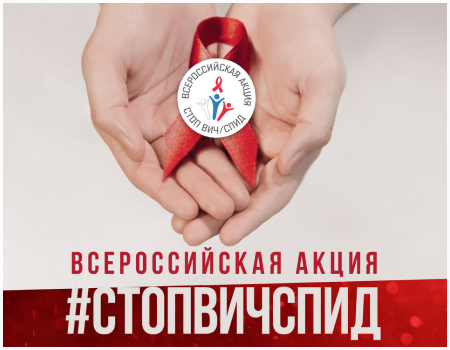 1 декабря, ежегодно отмечается Всемирный день борьбы со СПИДомВпервые День борьбы со СПИДом прошел в 1988 году. Сегодня эта дата сохраняет свою актуальность. В нашей стране противодействие распространению ВИЧ-инфекции входит в число государственных приоритетов. В Тульской области в настоящее время проживает более 7 тысяч ВИЧ-инфицированных жителей. На сегодняшний день ВИЧ – инфекция является контролируемым хроническим заболеванием, поэтому своевременное выявление, назначение специфического лечения улучшает качество жизни и увеличивает ее продолжительность.Коварство ВИЧ-инфекции в том, что у зараженного длительное время нет никаких жалоб, и клинические проявления отсутствуют. Поэтому человек, инфицированный ВИЧ, зачастую не подозревает о своем заболевании и является источником инфекции для окружающих.Как можно раньше выявленное заражение ВИЧ-инфекцией и своевременно начатое лечение снижает риск заражения окружающих. Обнаружить заражение можно только при лабораторном исследовании крови. Поэтому очень важно своевременно определить свой ВИЧ-статус.Приглашаем жителей и гостей г. Тулы и области пройти анонимное (без сведений о паспортных данных), бесплатное экспресс-тестирование на ВИЧ и получить консультацию врачей-специалистов по следующим адресам:ТРЦ «Гостиный двор» (г. Тула, ул. Советская, д.47)1 декабря с 17.00 до 20.00 часовГУЗ «Тульский областной Центр СПИД по профилактике и борьбе со СПИД и инфекционными заболеваниями» (г. Тула, набережная Дрейера, д.14)28, 29, 30 ноября и 1,2 декабря с 8:00 до 15:00 часов в Тульском Центре СПИДОтветы на интересующие вас вопросы по ВИЧ-инфекции вы можете  получить по «телефону доверия» ГУЗ «Тульский областной центр СПИД и инфекционных заболеваний»:+7 (950) 925-91-37В целях обеспечения доступности информации о ВИЧ-инфекции созданы информационные ресурсы на Интернет-порталах: Сайты: o-spide.ru;  стопвичспид.рф; aids-tula.ruВ социальной сети ВКонтакте: https://vk.com/stopspid; https://vk.com/cpbspidtulaМатериалы для скачивания - https://o-spide.ru/download/index